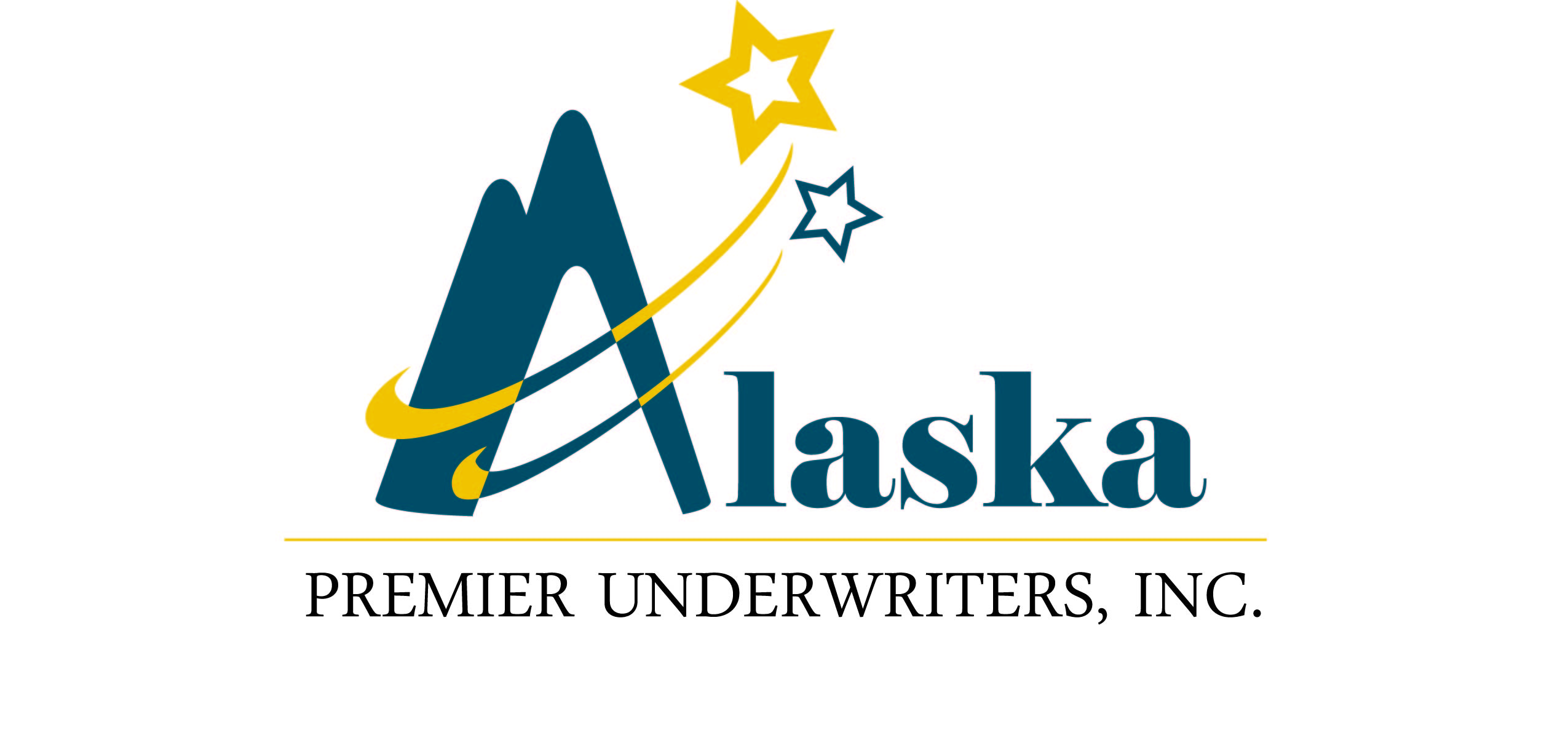 Notification of Non Admitted Insurer(As 21.34.110)Per the Alaska Division of Insurance, Bulletin B 12-05, Notification of the use of a Non Admitted Insurer must be provided to the insured.This is notification that the insurer, with which coverage is being placed, does not hold a Certificate of Authority issued by the State of Alaska and is not subject to Alaska’s supervision, and, in the event of the insolvency of the surplus lines insurer, losses will not be covered under AS 21.80 (Alaska Insurance Guaranty Association Act).A contract of insurance placed by a surplus lines broker is not binding upon the insured and a premium charged is not due and payable until such time as you the insured receives this notification.This document serves as notification.